Leonardo tripodi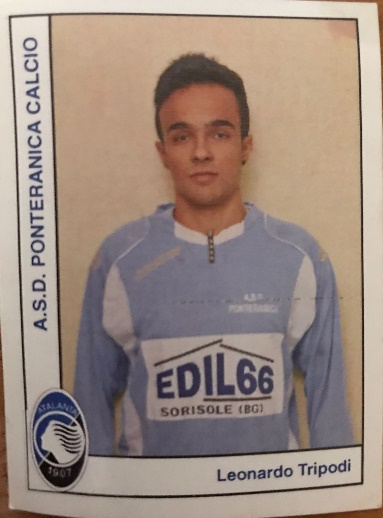 Nome: Leonardo Cognome: TripodiData di nascita: 20/04/1996Luogo di nascita: San Paolo- BrasileNazionalità: Brasiliana/ ItalianaAltezza: 1,85 mPeso forma: 69 kgPiede preferito: AmbidestroRuolo: Attaccante/ Secondo attaccante/ Fascia alta/ TrequartistaCaratteristiche principali: Forte fisicamente, buona protezione della palla; Ottimo a dare ampiezza alla squadra e visione di gioco ai propri compagni di squadra; Ottimo nel gioco aereo, sia in fase di attacco che difesa; ottimo nell’uno contro uno e buona finalizzazione con entrambi i piedi sia da situazioni riavvicinate che da lontano; Ottimo rigorista; Freddezza, decisione e tecnica dentro e fuori campo.Scheda della carriera: -Dal 2005 a 2007 Scuola Calcio Palmeiras;-Dal 2007 al 2008 Votuporanguense (Brasile);- Dal 2008 al 2009 Mirassol (Brasile); -Dal 2009 al 2011 AlzanoCene (Italia);-DAL 2012 al 2013 Ponte San Pietro Isola (Italia);-Dal 2013 al 2017 Ponteranica (Italia); -2009 Rappresentativa Valbrembana; -2013 Rappresentativa Lombardia; CONTATTI Cell: +39 3427274453Emai-l: leonardotripodi@hotmail.it